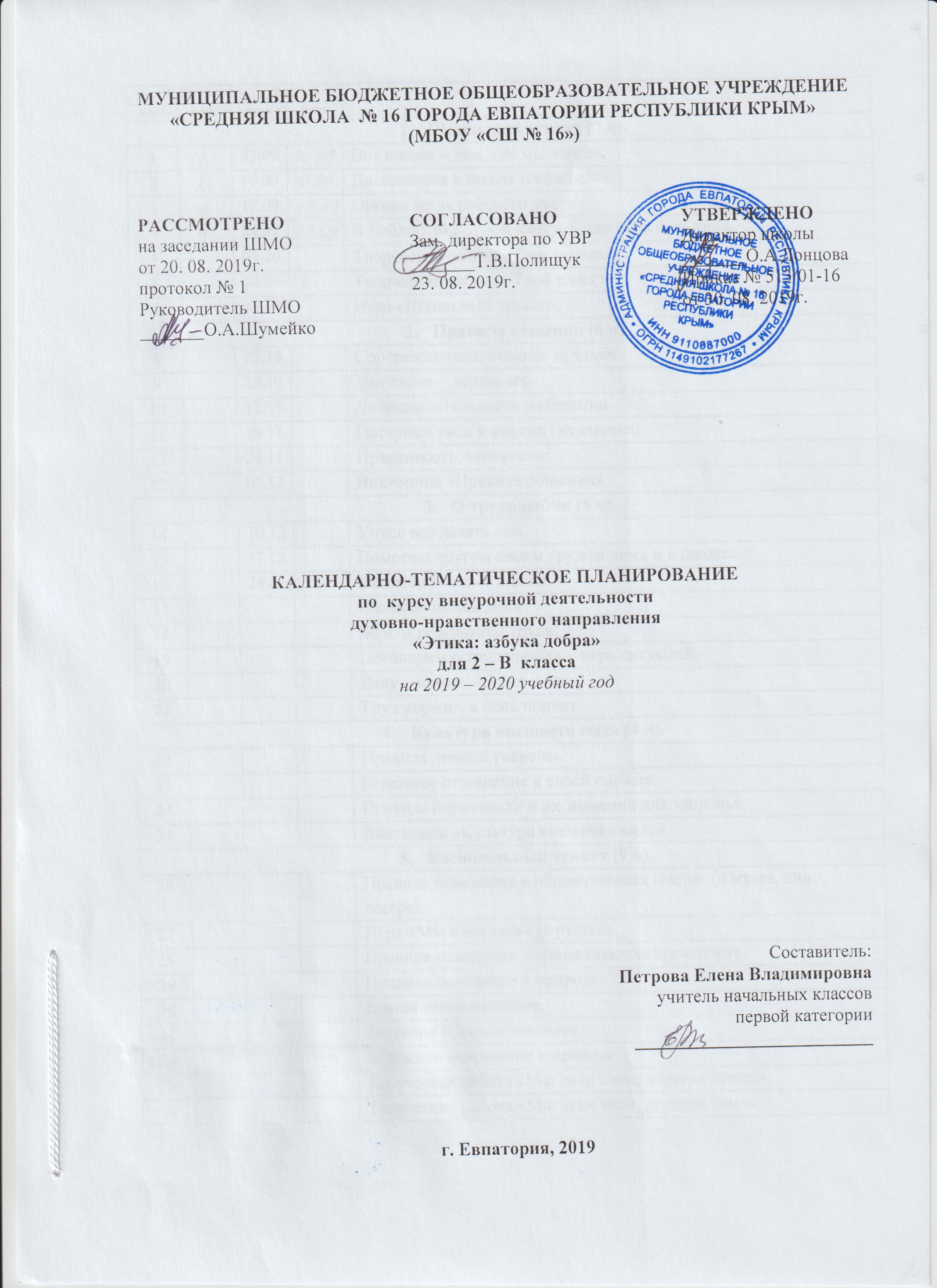 № п/п№ п/пДатаДатаТема урокапланфактпланфактТема урокаШкольный этикет (7 ч).Школьный этикет (7 ч).Школьный этикет (7 ч).Школьный этикет (7 ч).Школьный этикет (7 ч).103.09Вот школа – дом, где мы живём.210.09Дисциплина в школе и классе.317.09Организация рабочего места.424.09В библиотеке: люби книгу. Книжкина больница.501.10Творческая работа «Твоя школа».608.10Творческая работа «Твой класс».715.10Игра «Школьный этикет».Правила общения (6 ч).Правила общения (6 ч).Правила общения (6 ч).Правила общения (6 ч).Правила общения (6 ч).822.10Сопереживание, помощь друзьям.929.10Дал слово – держи его.1012.11Доброжелательность в общении.1119.11Поступки твои и других (их оценка).1226.11Правдивость, честность.1303.12Викторина «Правила общения».О трудолюбии (8 ч).О трудолюбии (8 ч).О трудолюбии (8 ч).О трудолюбии (8 ч).О трудолюбии (8 ч).1410.12Учусь всё делать сам.1517.12Помогаю другим своим трудом дома и в школе.1624.12Взаимопомощь в школе.17Взаимопомощь дома.18Береги результаты труда.19Поговорим о трудолюбии – игра ситуаций.20Делу – время, потехе – час.21Труд кормит, а лень портит.Культура внешнего вида (4 ч).Культура внешнего вида (4 ч).Культура внешнего вида (4 ч).Культура внешнего вида (4 ч).Культура внешнего вида (4 ч).22Правила личной гигиены.23Бережное отношение к своей одежде.24Правила опрятности и их значение для здоровья.25Викторина «Культура внешнего вида».Внешкольный этикет (9 ч).Внешкольный этикет (9 ч).Внешкольный этикет (9 ч).Внешкольный этикет (9 ч).Внешкольный этикет (9 ч).26Правила поведения в общественных местах (в музее, кино, театре).27Игра «Мы в магазине игрушек».28Правила поведения в общественном транспорте.29Правила поведения в природе.30Братья наши меньшие.31Растения в жизни человека.32Бережное отношение к природе.33Творческая работа «Мы дети твои, дорогая Земля».34Творческая работа «Мы дети твои, дорогая Земля».